Report on Impact of PP funding 2015-16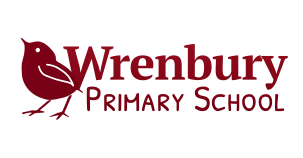 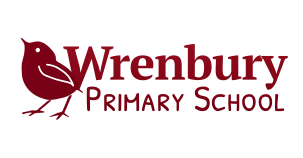 B Cador (Head teacher) September 2016The school had 22 PP children on roll for 2015-16How funding was spent:Providing small group/individual or bespoke  interventions with an experienced teacher or TA.  Teaching in smaller groups with a qualified teacher Booster clubs with Teachers Discretionary payments for educational visits including residential visits Discretionary payments extra-curricular clubs Training and support from professionals Purchasing particular resources Social and Emotional Mental Health (SEMH) training and consequential interventionsThe impact of the funding on attainment:The impact of the funding on in-year progress from starting point (Sept 15)% making at least good in year progressThe impact of the funding on progress from end EYFS to end KS1 for Y2 The impact of the funding on progress from end KS1 - 2 for Y6 by end of KS2Yr groupYRY1Y2Y3Y4Y5Y6PP numbers 4Securing funding from April 2016133237ReadingAt ARE 25%100% InclPhonics Pass33%33%100% 67%43%WritingAt ARE25%100%33%33%100%67%0%MathsAt ARE50%100%33%33%100%100%0%Yr groupYRY1Y2Y3Y4Y5Y6PP numbers 4Securing funding from April 2016133237Reading50%100% 33%33%50% 100%14%Writing75%100%33%33%100%67%71%Maths75%100%67%33%100%67%100%Y2 Disadvantaged(4 children)ReadingWritingMathsProgress from emerging (3 children) end of EYFS to expected at end KS10%0%0%Progress from expected (1 child) end of EYFS to expected at end KS1100%100%100%0 disadvantaged children were at exceeding at end of EYFS.0 children at emerging or expected at end of EYFS exceeded at end of KS10 disadvantaged children were at exceeding at end of EYFS.0 children at emerging or expected at end of EYFS exceeded at end of KS10 disadvantaged children were at exceeding at end of EYFS.0 children at emerging or expected at end of EYFS exceeded at end of KS10 disadvantaged children were at exceeding at end of EYFS.0 children at emerging or expected at end of EYFS exceeded at end of KS1Y6 Disadvantaged(7 children)ReadingWritingMathsProgress from KS1 - 2Disadvantaged PP-1.44-7.33-5.15Progress from KS1 - 2All children nationally-Average score School Disadvantaged97.8--91.8Average score National Disadvantaged102.6-103.0